360⁰ Feedback form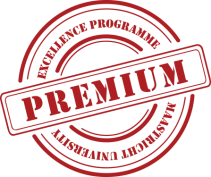 360⁰ feedback form will provide you with a chance to give and receive an objective feedback on your performance in a team and help you improve it in the future. Please, fill out this form with the evaluation of each of your team mates’ work. Keep in mind that professional feedback cannot be based on personal preferences and should be supported with actual arguments. The form is completely anonymous and will be seen only by you and your mentor, thus, you can be completely honest while giving your feedback.After you filled out the forms, please, send them to your project mentor. He/she will collect them and will personally provide each team member with the feedback on their performance. Please take a look at the “Rules for Feedback” that are available on the PREMIUM website and in your student handbook.Team:Team member’s name:Something he/she does well:Something he/she could improve: